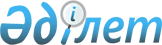 О заключении Протокола о внесении дополнения в Меморандум о взаимопонимании между Правительством Республики Казахстан и Организацией по безопасности и сотрудничеству в Европе об открытии Центра Организации по безопасности и сотрудничеству в Европе в Алматы от 2 декабря 1998 годаПостановление Правительства Республики Казахстан от 9 июля 2002 года N 744

      Правительство Республики Казахстан постановляет: 

      1. Одобрить прилагаемый проект Протокола о внесении дополнения в Меморандум о взаимопонимании между Правительством Республики Казахстан и Организацией по безопасности и сотрудничеству в Европе об открытии Центра Организации по безопасности и сотрудничеству в Европе в Алматы от 2 декабря 1998 года. 

      2. Государственному секретарю Республики Казахстан - Министру иностранных дел Республики Казахстан Токаеву Касымжомарту Кемелевичу заключить от имени Правительства Республики Казахстан указанный Протокол. 

      3. Настоящее постановление вступает в силу со дня подписания. 

 

     Премьер-Министр  Республики Казахстан   

                                                  Одобрено                                          постановлением Правительства                                             Республики Казахстан                                            от 9 июля 2002 года N 744 



 

                                Протокол 

            о внесении дополнения в Меморандум о взаимопонимании 

           между Правительством Республики Казахстан и Организацией 

                  по безопасности и сотрудничеству в Европе 

        об открытии Центра Организации по безопасности и сотрудничеству 

                  в Европе в Алматы от 2 декабря 1998 года 



 

      Правительство Республики Казахстан и Организация по безопасности и сотрудничеству в Европе, именуемые в дальнейшем Сторонами, согласились внести в Меморандум о взаимопонимании между Правительством Республики Казахстан и Организацией по безопасности и сотрудничеству в Европе об открытии Центра Организации по безопасности и сотрудничеству в Европе в Алматы, совершенный в городе Осло 2 декабря 1998 года, следующее дополнение: 

      1. Статью 6 Меморандума дополнить абзацем следующего содержания: 

      "Центр и его международные члены, а также члены их семей, участвующие в ведении их хозяйства, начиная с 1 января 2000 года, имеют право на возврат налога на добавленную стоимость (НДС) в порядке, установленном налоговым законодательством Республики Казахстан". 

      2. Настоящий Протокол является неотъемлемой частью Меморандума о взаимопонимании между Правительством Республики Казахстан и Организацией по безопасности и сотрудничеству в Европе об открытии Центра Организации по безопасности и сотрудничеству в Европе в Алматы, совершенного в городе Осло 2 декабря 1998 года и вступает в силу с даты уведомления о выполнении Республикой Казахстан внутригосударственных процедур.     Совершено в _______________ "___"_______ 2002 года, в двух подлинных экземплярах, каждый на казахском, английском и русском языках, причем все тексты имеют одинаковую силу.     В случае возникновения разногласий в толковании положений настоящего Протокола Стороны будут руководствоваться текстом на английском языке.      За Правительство                    За Организацию по безопасности   Республики Казахстан                     и сотрудничеству в Европе(Специалисты: Склярова И.В.,              Мартина Н.А.)     
					© 2012. РГП на ПХВ «Институт законодательства и правовой информации Республики Казахстан» Министерства юстиции Республики Казахстан
				